个人简历${自我描述}姓    名${姓名}性    别${性别}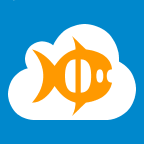 年    龄${年龄}岁学    历${学历}工作年限${工作年限}居住城市${居住城市}公    司${公司}职    位${职位}电    话${电话}邮    箱${邮箱}职    位${职位}工作时间${工作时间}工作城市${工作城市}薪    资${薪资}求职状态${求职状态}到岗时间${到岗时间}工作经历${在职时间}        ${公司}        ${职位}${工作内容}教育经历${毕业年份}        ${学校}        ${专业}项目经验${起止时间}        ${项目}        ${职责}${描述}自我描述技能评价